2024年度夏期 国際学部 短期留学申込書  ＜学部企画＞提出日：２０　　　年　　　月　　　日　＜提出先＞　国際学部　留学サポートデスクプログラム１．【学部企画】韓国短期語学研修　3週間学籍番号学籍番号縦36mm～45mm横24mm～35mm縦36mm～45mm横24mm～35mm学部・学科学部・学科縦36mm～45mm横24mm～35mm縦36mm～45mm横24mm～35mm氏名氏名(ローマ字) 縦36mm～45mm横24mm～35mm縦36mm～45mm横24mm～35mm氏名氏名(フリガナ)縦36mm～45mm横24mm～35mm縦36mm～45mm横24mm～35mm氏名氏名(漢字) 縦36mm～45mm横24mm～35mm縦36mm～45mm横24mm～35mm生年月日生年月日西暦　　   　　  年     月     日生 （年齢：    　    歳）縦36mm～45mm横24mm～35mm縦36mm～45mm横24mm～35mm 現住所 現住所(〒　　　－　　　　)縦36mm～45mm横24mm～35mm縦36mm～45mm横24mm～35mm連絡先連絡先自宅電話番号：　　　　　　　　　　　　　　　　　携帯電話番号：ＰＣメールアドレス：　　　　　　　　　　　　　＠mail.ryukoku.ac.jp※学籍番号のメールアドレスへ連絡します。他のメールアドレスは記入しないでください。自宅電話番号：　　　　　　　　　　　　　　　　　携帯電話番号：ＰＣメールアドレス：　　　　　　　　　　　　　＠mail.ryukoku.ac.jp※学籍番号のメールアドレスへ連絡します。他のメールアドレスは記入しないでください。自宅電話番号：　　　　　　　　　　　　　　　　　携帯電話番号：ＰＣメールアドレス：　　　　　　　　　　　　　＠mail.ryukoku.ac.jp※学籍番号のメールアドレスへ連絡します。他のメールアドレスは記入しないでください。語学スコア語学スコア韓国語の語学試験を受験したことのある方は記入してください。韓国語語学試験名：　　　　　　　　　　　　　スコア：韓国語の語学試験を受験したことのある方は記入してください。韓国語語学試験名：　　　　　　　　　　　　　スコア：韓国語の語学試験を受験したことのある方は記入してください。韓国語語学試験名：　　　　　　　　　　　　　スコア：参加条件参加条件最低限のハングル語の読み書きができること　最低限のハングル語の読み書きができます。最低限のハングル語の読み書きができること　最低限のハングル語の読み書きができます。最低限のハングル語の読み書きができること　最低限のハングル語の読み書きができます。怪我・病気の有無怪我・病気の有無ない・ある　(現在治療中/持病 詳細右記)ない・ある　(現在治療中/持病 詳細右記)ない・ある　(現在治療中/持病 詳細右記)アレルギーの有無アレルギーの有無　ない・ある　(詳細右記)　ない・ある　(詳細右記)　ない・ある　(詳細右記)海外渡航歴海外渡航歴　ない・ある　(渡航先/期間/目的)　ない・ある　(渡航先/期間/目的)　ない・ある　(渡航先/期間/目的)パスポートの有無パスポートの有無　ない・ある　(有効期限：   　　年 　　月 　 　日 / 旅券番号：     　　　　　　      　　　　）※渡航先におけるパスポートの残存有効期間を確認し、足りない（余裕のない）場合には更新手続きをとること。　ない・ある　(有効期限：   　　年 　　月 　 　日 / 旅券番号：     　　　　　　      　　　　）※渡航先におけるパスポートの残存有効期間を確認し、足りない（余裕のない）場合には更新手続きをとること。　ない・ある　(有効期限：   　　年 　　月 　 　日 / 旅券番号：     　　　　　　      　　　　）※渡航先におけるパスポートの残存有効期間を確認し、足りない（余裕のない）場合には更新手続きをとること。保証人保証人氏名：　　　　　　　　　　　　　　　　　　　　続柄：住所：(〒　　　－　　　　)　　 　　　　　　　 電話番号：氏名：　　　　　　　　　　　　　　　　　　　　続柄：住所：(〒　　　－　　　　)　　 　　　　　　　 電話番号：氏名：　　　　　　　　　　　　　　　　　　　　続柄：住所：(〒　　　－　　　　)　　 　　　　　　　 電話番号：緊急連絡先緊急連絡先氏名：　　　　　　　　　　　　　　　　　　　　続柄：住所：(〒　　　－　　　　)　　                電話番号：氏名：　　　　　　　　　　　　　　　　　　　　続柄：住所：(〒　　　－　　　　)　　                電話番号：氏名：　　　　　　　　　　　　　　　　　　　　続柄：住所：(〒　　　－　　　　)　　                電話番号：承  諾  事　項承  諾  事　項承  諾  事　項龍谷大学国際学部長        　　　　清水 耕介  殿短期留学へ参加するにあたり、不慮の事故や災害が起こり得ることを十分理解し、周到な事前調査・準備を行うと共に、万が一死亡・疾病・損害を負ったとき、又は第三者に対して法律上の賠償責任を負った場合、龍谷大学及び受入校に対して一切の責任を問いません。２．誓約書内容を十分理解した上で申込書を提出すること。２０　　年      月      日参加学生氏名                          印 保証人氏名                            印 龍谷大学国際学部長        　　　　清水 耕介  殿短期留学へ参加するにあたり、不慮の事故や災害が起こり得ることを十分理解し、周到な事前調査・準備を行うと共に、万が一死亡・疾病・損害を負ったとき、又は第三者に対して法律上の賠償責任を負った場合、龍谷大学及び受入校に対して一切の責任を問いません。２．誓約書内容を十分理解した上で申込書を提出すること。２０　　年      月      日参加学生氏名                          印 保証人氏名                            印 龍谷大学国際学部長        　　　　清水 耕介  殿短期留学へ参加するにあたり、不慮の事故や災害が起こり得ることを十分理解し、周到な事前調査・準備を行うと共に、万が一死亡・疾病・損害を負ったとき、又は第三者に対して法律上の賠償責任を負った場合、龍谷大学及び受入校に対して一切の責任を問いません。２．誓約書内容を十分理解した上で申込書を提出すること。２０　　年      月      日参加学生氏名                          印 保証人氏名                            印 過去に国際学部の短期海外研修又は自己応募短期海外研修に参加し、単位認定されたことがある者は記入すること研修先：                                        期間：                                    　　　(　　　日間)研修先：                                        期間：                                    　　　(　　　日間)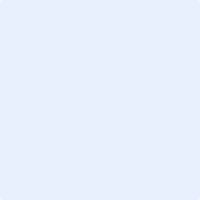 